            ҠАРАР                                                                                  РЕШЕНИЕ_____________  2017й.                  № ____                ____________ 2017г.                                                                                ПРОЕКТО внесении изменений в решение Совета сельского поселения Воздвиженский сельсовет муниципального района Альшеевский район Республики Башкортостан от 15.02.2014 № 164 «О положении о бюджетном процессе в сельском поселении Воздвиженский сельсовет муниципального района Альшеевский район  Республики Башкортостан»         В соответствии с  п. 5.1 ст.78 Бюджетного кодекса Российской Федерации от 31.07.1998 № 145 (в ред. от 28.12.2016 № 23-ФЗ) Совет сельского поселения Воздвиженский сельсовет муниципального района  Альшеевский район Республики Башкортостан  р е ш и л:        1. Внести в решение Совета сельского поселения Воздвиженский сельсовет муниципального района Альшеевский район республики Башкортостан от 15.02.2014 №164  «О положении о бюджетном процессе в сельском поселении Воздвиженский сельсовет муниципального района Альшеевский район Республики Башкортостан» следующие изменения:        1.1.Статью.14 Положения  дополнить пунктом 7  следующего содержания:«7.  При предоставлении субсидий юридическим лицам, обязательным условием их предоставления, включаемым в договоры (соглашения) о предоставлении субсидий на финансовое обеспечение затрат в связи с производством (реализацией) товаров, выполнением работ, оказанием услуг, является запрет приобретения за счет средств иностранной валюты, за исключением операций, осуществляемых в соответствии с валютным законодательством Российской Федерации при закупке (поставке) высокотехнологического импортного оборудования, сырья  и иных операций, определенных нормативными правовыми актами, муниципальными правовыми актами, регулирующими предоставление субсидий указанным юридическим лицам.»	2. Настоящее решение обнародовать в установленном порядке и разместить  на официальном сайте сельского поселения.Глава сельского поселения                                                                        Ф.Н.Мазитов БАШҠОРТОСТАН РЕСПУБЛИКАҺЫӘЛШӘЙ РАЙОНЫМУНИЦИПАЛЬ РАЙОНЫНЫҢВОЗДВИЖЕНКА АУЫЛ СОВЕТЫАУЫЛ БИЛӘМӘҺЕ СОВЕТЫ (БАШҠОРТОСТАН  РЕСПУБЛИКАҺЫ  ӘЛШӘЙ  РАЙОНЫ  ВОЗДВИЖЕНКА  АУЫЛ  СОВЕТЫ)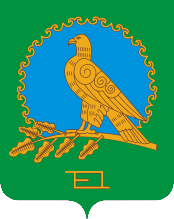 СОВЕТ СЕЛЬСКОГО ПОСЕЛЕНИЯВОЗДВИЖЕНСКИЙ СЕЛЬСОВЕТМУНИЦИПАЛЬНОГО РАЙОНААЛЬШЕЕВСКИЙ РАЙОНРЕСПУБЛИКИБАШКОРТОСТАН(ВОЗДВИЖЕНСКИЙ  СЕЛЬСОВЕТ АЛЬШЕЕВСКОГО  РАЙОНА  РЕСПУБЛИКИ  БАШКОРТОСТАН)